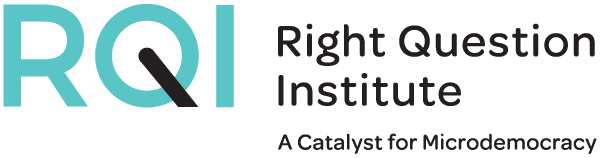 Tecnica per la Formulazione di DomandeTraduzione: Diane Englander e Andrea Roccella1° Passo:  Esaminate le regole per produrre domande--fate tutte le domande che potete--non fermatevi a discutere, criticare o rispondere alle domande--scrivete ogni domanda esattamente com’è stata espressa--trasformate ogni affermazione in una domandaQuali difficoltà potreste trovare [o ci potrebbero essere] nel seguire queste regole?2° Passo: Fate le Vostre Domande[Fulcro delle Domande]--Fate domande sul Fulcro delle Domande--Elencate e numerate le vostre domande3° Passo: Classificate le vostre domandeDomande chiuse: la risposta può essere “si” o “no” o una sola parola.Domande aperte: richiedono una spiegazione e non solo “si” o “no” o una parola.Riesaminate l’elenco delle domande e segnate con una “A” le domande aperte e con una “C” le domande chiuse.Quali sono i vantaggi e svantaggi del fare domande chiuse?Vantaggi					SvantaggiQuali sono i vantaggi e svantaggi del fare domande aperte?Vantaggi					SvantaggiTrasformate una domanda chiusa in una domanda aperta, e trasformate una domanda aperta in una domanda chiusa.4° Passo: Stabilite la Priorità delle Vostre DomandeScegliete le tre domande che considerate più importanti nel vostro elenco. Marcatele con una “X”Quali sono le ragioni della vostra scelta?Quali sono i numeri associati alle tre domande?5° Passo: Stabilite i prossimi passiCome volete usare le vostre domande?6° Passo: RifletteteCosa avete imparato?			 Che valore ha ciò che avete imparato?